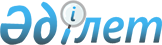 Об утверждении Типового положения о консультативных советах по вопросам совершенствования таможенного дела
					
			Утративший силу
			
			
		
					Приказ Министра финансов Республики Казахстан от 17 сентября 2010 года № 463. Зарегистрирован в Министерстве юстиции Республики Казахстан 18 октября 2010 года № 6580. Утратил силу приказом Министра финансов Республики Казахстан от 12 октября 2018 года № 994 (вводится в действие по истечении десяти календарных дней после дня его первого официального опубликования)
      Сноска. Утратил силу приказом Министра финансов РК от 12.10.2018 № 994 (вводится в действие по истечении десяти календарных дней после дня его первого официального опубликования).

      Примечание РЦПИ!

      Порядок введения в действие приказа см. п. 5
      В соответствии с пунктом 2 статьи 21 Кодекса Республики Казахстан "О таможенном деле в Республики Казахстан" ПРИКАЗЫВАЮ:
      1. Утвердить прилагаемое Типовое положение о консультативных советах по вопросам совершенствования таможенного дела.
      2. Начальникам Департаментов таможенного контроля по областям, городам Астана, Алматы и таможен Комитета таможенного контроля Министерства финансов Республики Казахстан:
      1) образовать консультативные советы по вопросам совершенствования таможенного дела;
      2) утвердить положения о консультативных советах по вопросам совершенствования таможенного дела;
      3) на постоянной основе обеспечивать свод и обобщение проблемных вопросов, поднятых на заседаниях консультативных советов, систематизацию выработанных предложений по совершенствованию таможенного дела и представления соответствующей информации для использования в законотворческой деятельности в Комитет таможенного контроля Министерства финансов Республики Казахстан;
      4) принять иные меры по реализации настоящего приказа.
      3. Комитету таможенного контроля Министерства финансов Республики Казахстан (Карбузов К-К.Ж.) обеспечить в установленном законодательством порядке государственную регистрацию настоящего приказа в Министерстве юстиции Республики Казахстан.
      4. Контроль за исполнением настоящего приказа возложить на Председателя Комитета таможенного контроля Министерства финансов Республики Казахстан.
      5. Настоящий приказ вводится в действие по истечении десяти календарных дней со дня его первого официального опубликования. Типовое положение
о консультативных советах по вопросам совершенствования
таможенного дела
1. Общие положения
      1. Настоящее Типовое положение разработано в целях организации деятельности, определения полномочий консультативных советов по вопросам совершенствования таможенного дела (далее – консультативный совет), создаваемых при уполномоченном органе в сфере таможенного дела, территориальных подразделениях уполномоченного органа в сфере таможенного дела и таможнях (далее – орган государственных доходов).
      Сноска. Пункт 1 в редакции приказа Министра финансов РК от 18.03.2016 № 139 (вводится в действие по истечении десяти календарных дней после дня его первого официального опубликования).


       2. Целью деятельности консультативного совета является содействие в совершенствовании таможенного регулирования в Республике Казахстан и внедрении эффективных методов таможенного администрирования.
      3. Консультативный совет в своей деятельности руководствуется  Конституцией Республики Казахстан, Таможенным кодексом Таможенного союза, Кодексом Республики Казахстан "О таможенном деле в Республике Казахстан", иными нормативными правовыми актами Республики Казахстан,  а также настоящим Типовым положением. 2. Порядок формирования консультативного совета
      4. Состав консультативного совета формируется из должностных лиц органов государственных доходов, участников внешнеэкономической деятельности, лиц, осуществляющих деятельность в сфере таможенного дела, а также иных заинтересованных лиц, в том числе общественных объединений и организаций по их представлениям.
      Сноска. Пункт 4 в редакции приказа Министра финансов РК от 18.03.2016 № 139 (вводится в действие по истечении десяти календарных дней после дня его первого официального опубликования).


       5. Состав консультативного совета утверждается решением первого руководителя органа государственных доходов.
      Сноска. Пункт 5 в редакции приказа Министра финансов РК от 18.03.2016 № 139 (вводится в действие по истечении десяти календарных дней после дня его первого официального опубликования).

  3. Задачи консультативного совета
      6. Основными задачами консультативного совета являются:
      1) выработка предложений по совершенствованию таможенного регулирования в Республике Казахстан и механизма его реализации органами государственных доходов;
      2) вынесение предложений по повышению эффективности применения методов таможенного регулирования внешнеэкономической деятельности;
      3) разработка предложений по совершенствованию и упрощению таможенной очистки товаров и таможенного контроля, созданию условий, способствующих ускорению товарооборота через таможенную территорию Евразийского экономического союза, а также развитию внешнеэкономических связей субъектов Республики Казахстан, организаций и граждан;
      4) подготовка предложений по проектам нормативных правовых актов, касающихся вопросов таможенного регулирования в Республике Казахстан;
      5) вынесение на обсуждение проблемных вопросов, возникающих в правоприменительной практике в сфере таможенного дела.
      Сноска. Пункт 6 с изменениями, внесенным приказом Министра финансов РК от 18.03.2016 № 139 (вводится в действие по истечении десяти календарных дней после дня его первого официального опубликования).

  4. Полномочия консультативного совета
      7. В ходе своей деятельности консультативный совет:
      1) разрабатывает и выносит на рассмотрение предложения и рекомендации по осуществлению таможенного контроля, в том числе в виде аналитических, информационных материалов и иных документов;
      2) запрашивает и получает от органов государственных доходов, иных государственных органов, а также организаций и физических лиц материалы, необходимые для выполнения задач консультативного совета в порядке, установленном действующим законодательством Республики Казахстан;
      3) вправе присутствовать при проведении органами государственных доходов квалификационных экзаменов для получения квалификационного аттестата специалиста по таможенному декларированию.
      Сноска. Пункт 7 с изменениями, внесенным приказом Министра финансов РК от 18.03.2016 № 139 (вводится в действие по истечении десяти календарных дней после дня его первого официального опубликования).

  5. Руководство консультативного совета
      8. Консультативный совет возглавляет Председатель консультативного совета, являющийся руководителем органа государственных доходов.
      Сноска. Пункт 8 в редакции приказа Министра финансов РК от 18.03.2016 № 139 (вводится в действие по истечении десяти календарных дней после дня его первого официального опубликования).


       9. Председатель консультативного совета:
      руководит работой консультативного совета;
      готовит предложения по основным направлениям деятельности консультативного совета;
      ведет заседания консультативного совета;
      руководит работой секретариата консультативного совета;
      представляет консультативный совет во взаимоотношениях с государственными органами и иными организациями, учреждениями и ведомствами;
      обеспечивает выполнение решений консультативного совета. 6. Члены консультативного совета
      10. Работа членов консультативного совета осуществляется на безвозмездной основе.
      11. Члены консультативного совета принимают личное участие на заседаниях консультативного совета.
      12. Член консультативного совета выходит из его состава, представив письменное заявление на имя Председателя консультативного совета в Секретариат.
      Член консультативного совета признается выбывшим со дня подачи заявления в Секретариат.
      13. Председатель по согласованию с членами консультативного совета исключает члена из состава консультативного совета по следующим основаниям:
      1) за совершение действий, препятствующих работе консультативного совета и исполнению принятых консультативным советом решений;
      2) за совершение действий, дискредитирующих деятельность консультативного совета. 7. Обеспечение работы консультативного совета
      14. Для обеспечения постоянной работы консультативного совета из числа участников консультативного совета формируется Секретариат. Секретариат возглавляет секретарь, назначаемый Председателем консультативного совета.
      15. Секретариат принимает заявления и предложения граждан и организаций по вопросам, входящим в компетенцию консультативного совета, готовит материалы к заседаниям консультативного совета, обеспечивает связь и взаимодействие членов консультативного совета и других организаций. 8. Решения консультативного совета
      16. Решения консультативного совета носят рекомендательный характер.
      17. Решения консультативного совета принимаются на заседаниях консультативного совета.
      18. Решения консультативного совета принимаются простым большинством голосов от общего числа участников консультативного совета. 9. Заседания консультативного совета
      19. Заседания консультативного совета созываются по мере необходимости, но не реже одного раза в квартал.
      20. Повестка очередного заседания консультативного совета, а также место, время, порядок и сроки его проведения определяются Председателем консультативного совета.
      21. Заседания консультативного совета правомочны при участии не менее половины членов консультативного совета.
      22. Заседания консультативного совета могут быть открытыми и закрытыми. На закрытых заседаниях консультативного совета присутствуют только его члены.
      23. По итогам каждого заседания принимается решение, основанное на обобщении проблемных вопросов, поднятых на заседаниях консультативных советов, выработки конкретных конструктивных предложений, способствующих реализации цели и задач консультативного совета, определенных пунктами 2, 6 настоящего Типового положения.
					© 2012. РГП на ПХВ «Институт законодательства и правовой информации Республики Казахстан» Министерства юстиции Республики Казахстан
				
Министр
Б. ЖамишевУтверждено
приказом Министра финансов
Республики Казахстан
от 17 сентября 2010 года № 463